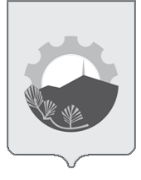 АДМИНИСТРАЦИЯ АРСЕНЬЕВСКОГО ГОРОДСКОГО ОКРУГА П О С Т А Н О В Л Е Н И ЕО внесении изменений в постановление администрацииАрсеньевского городского округа от 23 декабрь 2015 года№ 922-па «Об утверждении муниципальной программыАрсеньевского городского округа «Доступная среда»на период 2016-2020 годыВ соответствии с Федеральными законами от 06 октября 2003 года № 131-ФЗ «Об общих принципах организации местного самоуправления в Российской Федерации», от 24 ноября 1995 года № 181-ФЗ «О социальной защите инвалидов в Российской Федерации», от 01 декабря 2014 года № 419-ФЗ «О внесении изменений в отдельные законодательные акты Российской Федерации по вопросам социальной защиты инвалидов в связи ратификацией Конвенции о правах инвалидов»,  постановлением администрации Арсеньевского городского округа от 24 июля 2013 года № 607-па «Об утверждении Порядка разработки, формирования и реализации муниципальных программ и Порядка проведения оценки эффективности реализации муниципальных программ в Арсеньевском городском округе», руководствуясь Уставом  Арсеньевского городского округа, администрация Арсеньевского городского округа     ПОСТАНОВЛЯЕТ:1. Внести в муниципальную программу Арсеньевского городского округа «Доступная среда» на период 2016-2020 годы, утвержденную постановлением администрации Арсеньевского городского округа от 23 декабря 2015 года № 922-па в (редакции постановления администрации Арсеньевского городского округа от 30 августа 2016 года № 712-па) (далее – Программа),  следующие изменения: 		1.1.  Изложить Паспорт Программы  в прилагаемой редакции.1.2. Изложить раздел VII «Ресурсное обеспечение программы» Программы в следующей редакции:   « Общий объем финансирования мероприятий Программы составляет 6536,71тыс. руб., в том числе за счет средств федерального бюджета 1352,52 тыс. руб., краевого бюджета 0,0 тыс.руб., бюджета Арсеньевского городского округа 5184,19 тыс. руб. 1.3. Изложить п.2, 2.2, раздела «Основное мероприятие №1 «Обеспечение беспрепятственного доступа инвалидов и других маломобильных групп населения к объектам социальной инфраструктуры и информации» Приложения №2 «Информация о ресурсном обеспечении программы за счет средств бюджета городского округа и прогнозная оценка привлекаемых на ее реализацию средств федерального бюджета, краевого бюджета, бюджетов государственных внебюджетных фондов, иных внебюджетных источников» Программы  в следующей редакции:1.4. Изложить раздел «Всего по Программе»   Приложения № 2 «Информация о ресурсном обеспечении программы за счет средств бюджета городского округа и прогнозная оценка привлекаемых на ее реализацию средств федерального бюджета, краевого бюджета, бюджетов государственных внебюджетных фондов, иных внебюджетных источников» Программы  в следующей редакции:2. Организационному управлению администрации городского округа (Абрамова) направить настоящее постановление для официального опубликования в средствах массовой информации и размещения на официальном сайте администрации Арсеньевского городского округа.3. Настоящее постановление вступает в силу после его официального опубликования.И.о.главы городского округа                                                                                А.А.БронцУТВЕРЖДЕНАпостановлением администрацииАрсеньевского городского округОт 02 декабря 2016г. № 964-па         Муниципальная программа Арсеньевского городского округа«Доступная среда» на период 2016-2020 годыПАСПОРТ ПРОГРАММЫ                             _____________________________________________02 декабря 2016 г.г.Арсеньев№964-па  ГодФедеральный   бюджетКраевой бюджетБюджет городского округа   Объем     финансирования20160,0    0,0728,0                        728,02017916,75     0,0733,251650,02018435,77     0,01372,941808,7120190,00,0 000,0 0, 0,0	     0,01200,01200,020200,0     0,01150,01150,01352,520,0	5184,19 ИТОГО:  6536,712.Обеспечение беспрепятственного доступа к объектам образованияВсего, в том числе:2903,0118,0585,0850,0700,0650,0УО2016-20202.Обеспечение беспрепятственного доступа к объектам образованияФБ380,00,0380,00,00,00,02.Обеспечение беспрепятственного доступа к объектам образованияБюджет АГО2523,0118,0205,0850,0700,0650,02.2.Обеспечение беспрепятственного доступа к муниципальным дошкольным учреждениямВсегоБюджет АГО ФБ998,0618,0380,018,018,00,0480,0100,0380,0150,0150,00,0100,0100,00,0250,0250,00,0УО2016-2020ВСЕГО ПО ПРОГРАММЕ6536,71728,01650,01808,711200,01150,0федеральный бюджет1352,52    0,0916,75435,770,00,0бюджет Арсеньевского городского округа5184,19728,0733,251372,941200,01150,0Наименование программыМуниципальная программа Арсеньевского городского округа «Доступная среда» на период 2016-2020 годы (далее - Программа)Ответственный исполнитель программыОрганизационное управление администрации Арсеньевского городского округа (далее -Управление)Соисполнители ПрограммыСтруктурные подразделения администрации  Арсеньевского городского округаСтруктура программы1.Основное мероприятие «Обеспечение беспрепятственного доступа инвалидов и других маломобильных групп населения к объектам социальной инфраструктуры и информации»;2. Основное мероприятие  «Оказание поддержки социально ориентированным некоммерческим организациям» Цели программы-Создание оптимальных условий жизнедеятельности для лиц с ограниченными возможностями здоровья;- полное и эффективное вовлечение и включение в общество инвалидов и других маломобильных групп населения;-доступность объектов социальной инфраструктуры для инвалидов и  других маломобильных групп населения на территории Арсеньевского городского округа.Задачи программыДля успешного достижения поставленной цели предполагается решение следующих задач:1.Формирование условий для беспрепятственного доступа инвалидов и других маломобильных групп населения к объектам и услугам в сферах жизнедеятельности.2.Обеспечение беспрепятственного доступа инвалидов и других маломобильных групп населения к объектам социальной инфраструктуры и информации.3.Творческая и социокультурная реабилитация инвалидов и других маломобильных групп населения.4.Социальная адаптация инвалидов, ветеранов войны и труда, вовлечение их в общественно-культурную и спортивную жизнь Арсеньевского городского округа.5.Создание условий для деятельности социально ориентированных некоммерческих организаций Арсеньевского городского округа посредством оказания поддержки социально ориентированным некоммерческим организациям по результатам конкурса на частичное возмещение расходов по реализации общественно значимых программ (проектов) по приоритетным направлениям деятельности. Целевые индикаторы и показатели программы1.Количество адаптированных  муниципальных дошкольных образовательных бюджетных учреждений городского округа для инвалидов и других маломобильных групп населения,16 ед.2. Количество адаптированных  муниципальных образовательных бюджетных учреждений городского округа для инвалидов и других маломобильных групп населения,23 ед.3 Количество адаптированных  объектов культуры   городского округа для инвалидов, 2 ед.4. Количество адаптированных  административных объектов, 1 ед.5 Количество мероприятий по   адаптации  официального сайта администрации городского округа для инвалидов (программное и техническое переоснащение), 1 ед.6. Количество  социально ориентированных некоммерческих организаций Арсеньевского городского округа, получивших финансовую поддержку из бюджета Арсеньевского городского округа, 2 ед.Этапы и сроки реализации программыПрограмма реализуется в  2016-2020 годах в один этап.Объем средств бюджета городского округа на финансирование программы и прогнозная оценка привлекаемых на реали-зацию ее целей средств федерального бюджета, краевого бюджета, бюджетов государственных внебюджетных фондов, иных  внебюджетных источниковОбщий объем финансирования мероприятий программы составляет 6536,71 тыс. руб., в том числе за счет средств федерального бюджета 1352,52 тыс. руб., краевого бюджета 0,0 тыс. руб., бюджета Арсеньевского городского округа 5184,19 тыс. руб. Год       Федеральный                 Бюджет              бюджет                          городского округа                        2016       0,0                                            728,0                          2017       916,75                                      733,25                             2018       435,77                                      1372,94                           2019       0,0                                            1200,0                             2020       0,0                                            1150,0                            Итого    1352,52                                     5184,19              Ожидаемые результаты реализации программы 1.Адаптация объектов образования городского округа для беспрепятственного доступа инвалидов и других маломобильных групп населения; 2.Адаптация объектов культуры  городского округа  для беспрепятственного доступа инвалидов и других маломобильных групп населения; 3.Адаптация административного объекта здания администрации городского округа для беспрепятственного доступа инвалидов и других маломобильных групп населения;4.Адаптация официального сайта администрации городского округа  для инвалидов. 5.Оказание поддержки социально ориентированным некоммерческим организациям Арсеньевского городского округа по результатам конкурса на частичное возмещение расходов по реализации общественно значимых программ (проектов) по приоритетным направлениям деятельности.